Ausschreibung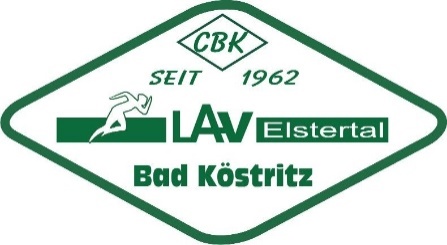 59. Köstritzer Frühjahrscross des LAV Elstertal Bad Köstritz e.V. Termin: 	Samstag, 25. März 2023Ort: 	Bad Köstritz, LeichtathletikstadionMeldeschluss:	18.03.2023; Nachmeldungen sind nicht möglichMeldeanschrift: 	LAV Elstertal Bad Köstritz e. V., H.-Schütz-Str.4, 07865 Bad Köstritz	oder per E-Mail an:  lav_elstertal@yahoo.de 	mit Angabe: Name, Vorname; Geburtsjahr; AK; Verein; StreckeDisziplinen/ Zeitplan:	M/W 5 und jünger		Minilauf	  9:45 Uhr	Start  IV	M/W 6 - 7			0,5 km		  9:50 Uhr	Start  III	M/W 8 - 10			0,75 km	10:00 Uhr	Start   II	M/W 11 - 12			1,0 km		10:20 Uhr	Start   I	M/W 13 - 15			2,0 km		10:30 Uhr	Start   I	M/W U 18			3,0 km		10:45 Uhr	Start   I	M/W U20 - M/W 30+		8,0 km		10:45 Uhr	Start   I	Jedermann			3,0 km		10:45 Uhr	Start   IOrg.-Gebühren:	0,50 €		Minilauf			1,50 €		Schüler			4,00 €		Jugendliche			6,00 €		ErwachseneAuszeichnungen:   Schüler/Jugendliche: 1.-3. Platz Medaillen und kleine Geschenke			Erwachsene: 1.-6. Platz Urkunden und kleine Geschenke			Jedermann: Teilnehmerurkunden  Hinweis:   Der Veranstalter übernimmt keine Haftung bei Unfällen, Diebstählen oder sonstigen 	      auftretenden Schäden.    Datenschutz/ Bildrechte:	Mit dem Antritt bei der Veranstaltung erklären sich die Athleten und deren Erziehungsberechtigten mit der Verwendung der Athletendaten zum Zwecke der Veranstaltungsdurchführung und Ergebnisauswertung einverstanden. Sie erklären außerdem, dass sie mit Bild- und Tonaufnahmen einverstanden sind und geben die Verwendung zu Werbe- und Pressezwecken in Print und Web frei.